「令和２年度みなと大通り及び横浜文化体育館周辺道路の再整備に向けたデザイン及び詳細設計委託」業務説明資料本説明書に記載した内容には、現在検討中のものも含まれるため、本プロポーザルのみの設定条件とし、将来の業務（設計）実施の条件となるものではありません。１　件名令和２年度みなと大通り及び横浜文化体育館周辺道路の再整備に向けたデザイン及び詳細設計委託２　履行期間契約の日から令和３年３月31日（水）まで３　履行場所中区海岸通一丁目１番地先から長者町三丁目８番地12先まで４　業務目的人口減少・超高齢社会の更なる進展などにより、都市の活力が低下することが懸念され、人や企業から「選ばれる都市づくり」を進めていくことが重要であり、そのなかでも、都市ヨコハマをけん引する都心臨海部における魅力の向上させることで、本市への来訪者を増やし、滞在時間を伸ばすことが必要です。開港以来の歴史と魅力を有し、業務・商業が集積するエリアとして横浜経済をけん引してきた関内駅周辺地区は、令和２年６月の市庁舎移転を契機として、関内側エリア及び関外側エリアともに、現市庁舎街区活用事業、横浜スタジアム増築・改修工事、横浜文化体育館再整備事業、教育文化センター跡地活用事業など、「国際的な産学連携」「観光・集客」の実現に向けた大規模施設の立地が続き、来街者の増加による、地区の更なる賑わい創出が期待されます。こうした大規模施設が面する「みなと大通り」及び「横浜文化体育館へのアクセス動線」は、連続する一つの動線であり、各施設間の回遊性を向上させるとともに、関内エリアと関外エリアの一体性を向上させる重要な動線です。一方で、現状は車道が広く路上駐車が目立つととともに、既設の自転車歩行者道は狭く、また将来の来街者の増大も見据えると、交差点部においては歩行者溜まりも十分とはいえない状況であるため、車道幅を狭めて歩行者・自転車通行空間を拡充する等、沿道利用状況を踏まえながら既存道路空間の再整備を行い、安全で快適な歩行者ネットワークの強化・拡充を図っていくこととしています。このような背景のもと、みなと大通り及び横浜文化体育館周辺道路の再整備に向けて、賑わいの創出と民間主導の組織づくりにつながるワークショップや、回遊性向上の効果や交通への影響を調べるための社会実験を行い、それらの結果を踏まえた空間デザイン等の道路空間再編整備の検討を深度化させるとともに、道路の詳細設計等を実施するものです。５　業務概要計画準備業務着手にあたり、実施体制、実施工程、照査計画など業務計画を立案し、業務計画書として取りまとめてください。現地踏査本業務遂行にあたり、対象路線や周辺地区の現地踏査を行い、道路状況や沿道状況について把握してください。既存資料の整理・課題の把握過年度の検討成果や既存資料等より地区の将来像や道路空間再編整備にあたっての課題を把握し、対応方針を検討してください。空間デザイン検討賑わいの創出や周辺地区との回遊性の向上につながる道路空間のデザイン検討を実施してください。ワークショップ等の開催沿道住民や市民等に道路空間の再配分の理解を得るため、また、再編整備後も賑わいを持続させる民間主導の組織づくりにつながるワークショップ等を企画、開催してください。また、とりまとめにあたっては、議事要旨の作成のほか、意見交換結果をPRするためのニュースレターの作成・配布を行ってください。社会実験の実施、効果検証ワークショップでの意見等を踏まえた賑わいの創出や周辺地区との回遊性向上の道路空間活用のための社会実験の計画案を作成の上、必要な資器材の準備・設置・撤去や、交通誘導員の手配・配置を含め実施し、結果をまとめ、効果・影響について検証してください。また、再整備に係る周辺道路も含め、現況及び社会実験中における歩行者・自転車、自動車等の交通量調査および路上駐車、荷捌き状況について実態調査を行ってください。さらに、社会実験中に、アンケート調査等の実施により、歩行者の行動特性の分析を行ってください。行動特性の分析にあたっては、ビッグデータの活用も可能とします。なお、実験にあたっての地元周知や、実施効果をPRするためのニュースレターの作成・配布を行ってください。道路空間再編整備計画の策定過年度の委託にて道路空間再編整備案について検討をしましたが、本委託で実施する空間デザイン検討やワークショップ、社会実験結果等を踏まえ、コンセプトを明確にしたうえで、道路空間再編整備計画を策定してください。また、道路空間再編整備について、対象区域における効果・影響分析を道路交通、景観等の面から行ってください。道路予備修正設計上記及び関係機関協議などの結果を反映させた道路予備設計の修正を行ってください。平面交差点予備修正設計上記及び関係機関協議などの結果を反映させた平面交差点予備設計の修正を行ってください。道路詳細設計上記を踏まえ、デザイン詳細設計を含めた道路詳細設計を行ってください。平面交差点詳細設計上記を踏まえ、デザイン詳細設計を含めた平面交差点設計を行ってください。関係機関協議資料作成(1)から(11)に関して、本市関係部局及び関係機関との協議資料及び説明資料の作成をしてください。打ち合わせ協議業務の進捗させるため、打ち合わせ協議を実施してください。初回、中間10回、成果品納入時の計12回を想定しています。６　成果品成果品は、報告書を製本５部、電子データ（編集できるデータを含む）１部とし、本業務委託により作成した資料を全て含めてください。納入先は、道路局企画課とします。成果品は全て横浜市に帰属することとし、受託者は横浜市の承諾を得ずに使用または公表しないでください。７　その他本業務を実施するにあたり、疑義が生じた場合は、委託者、受託者協議のうえ進めてください。業務の実施にあたり、委託者と打ち合わせた結果を打合せ記録に取りまとめ、速やかに委託者の承諾を得るようにしてください。並行して他部署・他機関において実施する関連業務と整合を図りながら進めてください。８　事業スケジュール　　令和２年度　ワークショップ、社会実験の実施、詳細設計　　令和３年度　工事、ワークショップ　　令和４年度　工事、ワークショップ　　令和５年度　工事、ワークショップ　　令和６年度　事業効果測定９　停止条件本業務は、令和２年度予算が横浜市議会において議決されること及び令和２年度の国費予算要求に基づき実施するものです。　予算の議決がなされないとき及び補助事業の交付決定がなされないときは、契約しませんのでご了承ください。10　検討位置図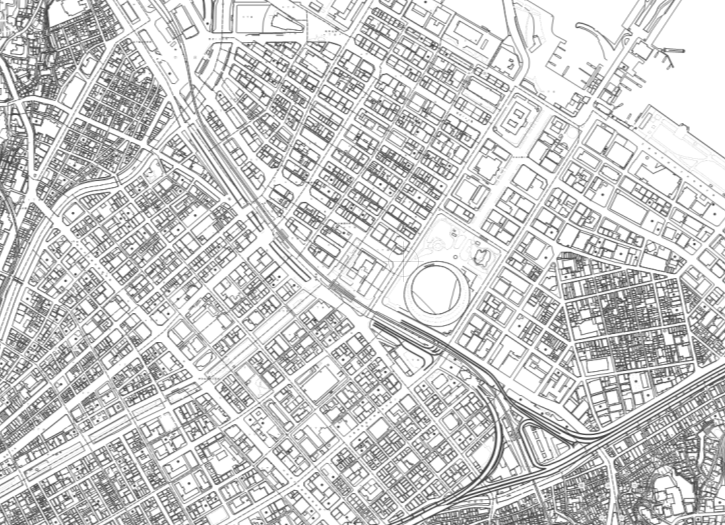 